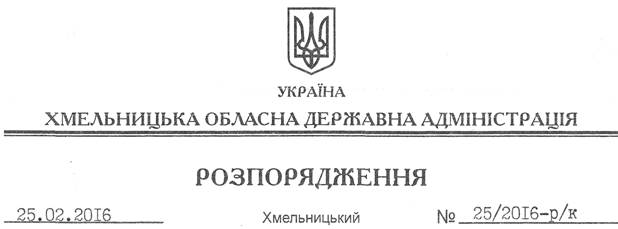 На підставі статті 39 Закону України “Про місцеві державні адміністрації” та Положення про відзнаки обласної державної адміністрації, затвердженого розпорядженням голови облдержадміністрації від 22 листопада 2013 року № 381/2013-р, зареєстрованим у Головному управлінні юстиції в області 28 листопада 2013 року за № 80/1914:1. Нагородити Почесною грамотою обласної державної адміністрації з врученням цінного подарунка кожному:1.1. За сумлінну працю, високий професіоналізм, зразкове виконання посадових обов’язків та з нагоди 50-ї річниці створення Державного підприємства “Новатор” працівників підприємства:1.2. За значний особистий внесок у розвиток профспілкового руху, активну громадську діяльність та з нагоди 80-річчя від дня народження Бондар Євгену Василівну, голову первинної ветеранської організації Федерації профспілок Хмельницької області.1.3. За сумлінну працю, вагомий особистий внесок у справу соціального страхування та з нагоди 60-річчя від дня народження Петровського Станіслава Сігізмундовича, директора Дунаєвецької міжрайонної виконавчої дирекції обласного відділення Фонду соціального страхування з тимчасової втрати працездатності.1.4. За сумлінну працю, високий професіоналізм, зразкове виконання посадових обов’язків у сфері цивільного захисту у системі електропостачання Хмельницької області Мельника Валерія Валерійовича, заступника начальника служби з питань цивільного захисту ПАТ “Хмельницькобленерго”.1.5. За сумлінну працю, високий професіоналізм, зразкове виконання посадових обов’язків та з нагоди 55-річчя від дня народження Мазура Петра Андрійовича, першого заступника голови Новоушицької районної державної адміністрації.1.6. За сумлінне виконання військового обов’язку, особливі заслуги у захисті державного суверенітету і територіальної цілісності держави військовослужбовців військової частини польова пошта В 2749:1.7. За активну громадянську позицію у пошуково-дослідницькій та волонтерській діяльності та з нагоди Дня Соборності України:1.8. За багаторічну сумлінну працю, високий професіоналізм, вагомий особистий внесок у соціально-економічний розвиток області та з нагоди 50-річчя від дня народження Загородного Михайла Васильовича, голову Хмельницької обласної ради.1.9. За сумлінну працю в органах виконавчої влади, зразкове виконання службових обов’язків та з нагоди 35-річчя від дня народження Янчук Наталію Віталіївну, головного спеціаліста загального відділу апарату обласної державної адміністрації.1.10. За багаторічну сумлінну працю, високий професіоналізм, особистий внесок у розвиток виробництва будівельних матеріалів і конструкцій та з нагоди 60-річчя від дня заснування ТДВ “Хмельницькзалізобетон” трудовий колектив та працівників:1.11. За сумлінну працю, вагомий особистий внесок у справу сортовипробування, впровадження кращих сортів рослин та з нагоди 75-річчя від дня народження Богача Леоніда Петровича, провідного фахівця – агронома філії Українського інституту експертизи сортів рослин обласного державного центру експертизи сортів рослин.1.12. За сумлінне виконання службових обов’язків, вагомий внесок у справу цивільного захисту населення та територій Косінського Вадима Олександровича, начальника Красилівського районного сектору Головного управління ДСНС в області.1.13. З нагоди Дня вшанування учасників бойових дій на території інших держав:1.13.1. За особистий внесок у розвиток громадської та волонтерської діяльності, активну участь у патріотичному виховані молоді:1.13.2. За сумлінне виконання військового обов’язку, особливі заслуги у захисті державного суверенітету і територіальної цілісності держави Лескова Валерія Олександровича, учасника бойових дій в Афганістані, учасника антитерористичної операції, депутата обласної ради.1.13.3. За сумлінне виконання військового обов’язку, особистий внесок у розвиток громадської, волонтерської діяльності учасників бойових дій в Афганістані, членів громадської організації “Підтримка інвалідів та учасників АТО – “Істина добра”:1.13.4. За високі показники у роботі, зразкове виконання службових обов’язків працівників Головного управління ДСНС України в області:1.13.5. За сумлінну працю, високий професіоналізм, зразкове виконання службових обов’язків персоналу Національної академії Державної прикордонної служби України ім. Б. Хмельницького:1.13.6. За сумлінне виконання військового обов’язку:1.14. За багаторічну сумлінну працю, високий професіоналізм та з нагоди 50-річчя від дня народження Замогильного Юрія Анатолійовича, члена правління, директора з фінансів та економіки публічного акціонерного товариства “Украелектроапарат”.1.15. За багаторічну сумлінну працю, вагомий внесок у справу охорони здоров’я та з нагоди відкриття палатного корпусу з дитячою консультацією Крупка Володимира Олександровича, головного лікаря Дунаєвецької центральної районної ліарні.1.16. За успішну реалізацію унікального проекту з уведення в експлуатацію трансформаторної підстанції “Прибузька” напругою 110/10 кВ трудовий колектив ПАТ “ХМЕЛЬНИЦЬКОБЛЕНЕРГО” (генеральний директор Шпак О.Л.).1.17. За багаторічну сумлінну працю та з нагоди 75-річчя від дня народження Сироту Володимира Олександровича, ветерана праці, члена обласної ради організації ветеранів України.1.18. За сумлінну працю, вагомий особистий внесок у соціально-економічний розвиток району та з нагоди здачі в експлуатацію будинку для лікарів та медичного персоналу будівельників Товариства з обмеженою відповідальністю “Ізяславтранс”:1.19. За мужність, активну громадську позицію, патріотизм, відстоювання конституційних засад демократії, прав і свобод людини та з нагоди Дня Героїв Небесної Сотні Гриніва Івана Васильовича, учасника Революції гідності, с. Велика Березна Полонського району.2. Обласна державна адміністрація висловлює Подяку з врученням цінного подарунка кожному:2.1. За багаторічну сумлінну працю, високий професіоналізм, зразкове виконання посадових обов’язків Цицу Сергію Віталійовичу, начальнику юридичного відділу апарату обласної державної адміністрації.2.2. За сумлінну працю, високий професіоналізм, зразкове виконання посадових обов’язків у сфері цивільного захисту у системі електропостачання Хмельницької області Степанюку Анатолію Григоровичу, заступнику генерального директора – головному інженеру ПАТ “Хмельницькобленерго”.2.3. За сумлінне виконання службових обов’язків, вагомий внесок у справу цивільного захисту населення та територій Савлуку Юрію Ігоровичу, головному спеціалісту сектору з питань цивільного захисту населення Ізяславської районної державної адміністрації.Перший заступник голови адміністрації								      В. ПроцюкПро нагородження Почесною грамотою та Подякою обласної державної адміністраціїГуменюкаВіктора Георгійовича–начальника відділу збутуПапаша Василя Миколайовича–слюсаря з механоскладальних робіт 6-го розрядуПетришенаКостянтина Федоровича– начальника гальвано-фарбувального цехуБілецького Дмитра Вікторовича–старшого солдата, номера обслуги взводу управління командира батареї гаубичної самохідно-артилерійської батареїГорностаяОлександра Петровича–старшого солдата, номера обслуги взводу управління командира батареї гаубичної самохідно-артилерійської батареїПавленкаВіктора Васильовича–сержанта, старшого навідника 1-го гаубичного самохідно-артилерійського взводу гаубичної самохідно-артилерійської батареїДіловськуЛарису Петрівну–голову громадської організації “Жіноча сотня”, м. Кам’янець-ПодільськийЧорненькогоВіталія Івановича–волонтера, члена обласного добровільного культурно-просвітницького, правозахисного, благодійного осередку українського товариства “Меморіал” ім. Василя СтусаВеретінаЮрія Олексійовича–технічного директораКорбута Анатолія Миколайович–генерального директораСтригуВіктора Миколайовича–слюсаря-ремонтника цеху будівельних матеріалів № 2АнамурадоваАзата Мурадовича–учасника бойових дій в Афганістані, м. СтарокостянтинівБакуменка Володимира Ілліча–учасника бойових дій в Афганістані, с. Івашківці Новоушицького районуЛобоваВалерія Вадимовича–учасника бойових дій в Афганістані, м. КрасилівМорозюкаПетра Назаровича–учасника бойових дій в Афганістані, м. ІзяславПриступуМиколу Івановича–голову обласної організації ветеранів АфганістануРудогоІвана Дмитровича–учасника бойових дій в Афганістані, с  Карачіївці Віньковецького районуЮзвуОлександра Степановича–директора дослідного господарства “Пасічна”, с. Пасічна Старосинявського районуКононоваМиколу Володимировича–волонтераНарижнєваОлексія Геннадійовича–воїна-інтернаціоналістаСєроваДмитра Валентиновича–командира частини, волонтераВасильчукаВадима Миколайовича–прапорщика служби цивільного захисту, водія 7-ї державної пожежно-рятувальної частини по охороні ВП “Хмельницька АЕС” 3-го державного пожежно-рятувального загону (з охорони об’єкту)Сінькова Вадима Володимировича–прапорщика служби цивільного захисту, командира відділення – водія 7-ї державної пожежно-рятувальної частини по охороні ВП “Хмельницька АЕС” 3-го державного пожежно-рятувального загону (з охорони об’єкту)ТомашенкаІвана Анатолійовича–сержанта служби цивільного захисту, водія 7-ї державної пожежно-рятувальної частини по охороні ВП “Хмельницька АЕС” 3-го державного пожежно-рятувального загону (з охорони об’єкту)Шудру Володимира Павловича–старшину служби цивільного захисту, пожежного-рятувальника 13-ї державної пожежно-рятувальної частиниЛевицького Віктора Едуардовича–старшого викладача кафедри загальновійськових дисциплінСціборовськогоОлександра Антоновича–полковника, начальника кафедри загальновійськових дисциплін факультету охорони та захисту державного кордонуБенькаловичаЯрослава Михайловича–учасника бойових дій в АфганістаніЧичановськогоВасиля Станіславовича–учасника бойових дій в АфганістаніЯткевичаОлександра Феодосійовича–учасника бойових дій на території інших державМороза Петра Васильовича–виконробаКарпюкаОлександра Сергійовича–майстра будівельно-монтажних робіт